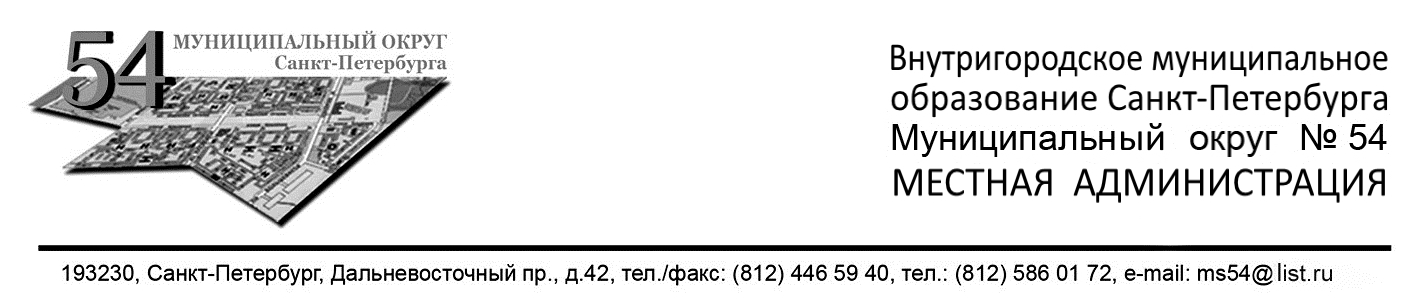 РАСПОРЯЖЕНИЕ 20.10.2017				№  34«Об отчете об исполнениимуниципальных программза 9 месяцев 2017 года»В соответствии с бюджетным процессом во внутригородском муниципальном образовании Санкт-Петербурга муниципальный округ №54 ОБЯЗЫВАЮ:Исполнение муниципальных программ за 9 месяцев 2017 года в объеме в соответствии с приложением №1 – утвердить.Материалы отчета опубликовать в официальных печатных изданиях муниципального образования и разместить на официальном сайте                   ВМО СПб МО №54.Глава местной администрации		          			А.В. ДевяткинПриложение №1 к Распоряжению главы местной администрации от 20.10.2017 № 34Приложение №1 к Распоряжению главы местной администрации от 20.10.2017 № 34Приложение №1 к Распоряжению главы местной администрации от 20.10.2017 № 34Приложение №1 к Распоряжению главы местной администрации от 20.10.2017 № 34Приложение №1 к Распоряжению главы местной администрации от 20.10.2017 № 34Приложение №1 к Распоряжению главы местной администрации от 20.10.2017 № 34Приложение №1 к Распоряжению главы местной администрации от 20.10.2017 № 34Приложение №1 к Распоряжению главы местной администрации от 20.10.2017 № 34Исполнение муниципальных программ ВМО СПб МО №54 на 2017 год (на 01.10.2017г.)Исполнение муниципальных программ ВМО СПб МО №54 на 2017 год (на 01.10.2017г.)Исполнение муниципальных программ ВМО СПб МО №54 на 2017 год (на 01.10.2017г.)Исполнение муниципальных программ ВМО СПб МО №54 на 2017 год (на 01.10.2017г.)Исполнение муниципальных программ ВМО СПб МО №54 на 2017 год (на 01.10.2017г.)тыс.руб.№ п/пНаименование расходаВсего на 2017 годИсполнено% исполнения№ п/пНаименование расходаВсего на 2017 годИсполнено% исполненияI. 0113 Другие общегосударственные вопросыI. 0113 Другие общегосударственные вопросыI. 0113 Другие общегосударственные вопросыI. 0113 Другие общегосударственные вопросыI. 0113 Другие общегосударственные вопросы1Содержание муниципальных архивов50,00,00,0%ИТОГО:ИТОГО:50,00,00,0% II. 0309  Защита населения и территории от чрезвычайных ситуаций природного и техногенного характера, гражданская оборона II. 0309  Защита населения и территории от чрезвычайных ситуаций природного и техногенного характера, гражданская оборона II. 0309  Защита населения и территории от чрезвычайных ситуаций природного и техногенного характера, гражданская оборона II. 0309  Защита населения и территории от чрезвычайных ситуаций природного и техногенного характера, гражданская оборона II. 0309  Защита населения и территории от чрезвычайных ситуаций природного и техногенного характера, гражданская оборона1Дооборудование и содержание УКП60,00,00,0%2Обучение неработающего населения способам защиты и действиям в ЧС24,00,00,0%3Приобретение и содержание средств мобильной связи и оповещения населения100,034,534,5%4Содействие в реализации программ ГО и ЧС района25,00,00,0%ИТОГО:ИТОГО:209,034,516,5%III. 0314 Другие вопросы в области национальной безопасности и правоохранительной деятельностиIII. 0314 Другие вопросы в области национальной безопасности и правоохранительной деятельностиIII. 0314 Другие вопросы в области национальной безопасности и правоохранительной деятельностиIII. 0314 Другие вопросы в области национальной безопасности и правоохранительной деятельностиIII. 0314 Другие вопросы в области национальной безопасности и правоохранительной деятельности1Финансирование мероприятий по профилактике терроризма и экстремизма510,0350,868,8%2Финансирование мероприятий по профилактике табакокурения и наркомании233,7193,482,7%3Участие в мероприятиях по профилактике правонарушений98,30,00,0%4Финансирование мероприятий по профилактике межнациональных (межэтнических) конфликтов100,0100,0100,0%ИТОГО: ИТОГО: 942,0644,268,4%IV. 0401 Общеэкономические вопросыIV. 0401 Общеэкономические вопросыIV. 0401 Общеэкономические вопросыIV. 0401 Общеэкономические вопросыIV. 0401 Общеэкономические вопросы1Организация общественных работ428,60,00,0%2Участие в трудоустройстве несовершеннолетних в возрасте от 14 до 18 лет1886,20,00,0%ИТОГО:ИТОГО:2314,80,00,0%V. 0410 Связь и информатикаV. 0410 Связь и информатикаV. 0410 Связь и информатикаV. 0410 Связь и информатикаV. 0410 Связь и информатика1Обслуживание компьютерной техники и программного обеспечения 150,089,359,6%2Обеспечение правовой базы РФ и СПб300,0167,455,8%3Межведомственный обмен50,00,00,0%4Содержание информационной службы350,04,41,3%ИТОГО:ИТОГО:850,0261,230,7%VI. 0412 Другие вопросы в области национальной экономикиVI. 0412 Другие вопросы в области национальной экономикиVI. 0412 Другие вопросы в области национальной экономикиVI. 0412 Другие вопросы в области национальной экономикиVI. 0412 Другие вопросы в области национальной экономики1Мероприятия, направленные на поддержку малого бизнеса на территории МО №5440,00,00,0%ИТОГО:ИТОГО:40,00,00,0%VII. 0503 БлагоустройствоVII. 0503 БлагоустройствоVII. 0503 БлагоустройствоVII. 0503 БлагоустройствоVII. 0503 Благоустройство1Благоустройство придомовых территорий и территорий дворов18960,04401,523,2%2Благоустройство территорий, связанное с обеспечением санитарного благополучия населения19610,213400,168,3%3Озеленение территории муниципального образования5152,02849,055,3%4Прочие мероприятия в области благоустройства32407,431985,398,7%ИТОГО:ИТОГО:76129,652635,969,1%VIII. 0709 Другие вопросы в области образованияVIII. 0709 Другие вопросы в области образованияVIII. 0709 Другие вопросы в области образованияVIII. 0709 Другие вопросы в области образованияVIII. 0709 Другие вопросы в области образования1Повышение квалификации, участие в семинарах194,90,00,0%2Организация питания, досуга, приобретение формы и инвентаря для молодежного трудового отряда444,0444,0100,0%3Военно-спортивные игры «Старты рекрутов», "Зарница"848,0598,070,5%4Военно-спортивные игры по пейнтболу105,0105,0100,0%5Организация конкурсов среди воспитанников дошкольных учреждений (Дошкольниада)331,0205,061,9%6Участие в профилактике дорожно-транспортного травматизма73,028,038,4%ИТОГО:ИТОГО:1995,91380,069,1%IX. 0804 Другие вопросы в области культуры, кинематографииIX. 0804 Другие вопросы в области культуры, кинематографииIX. 0804 Другие вопросы в области культуры, кинематографииIX. 0804 Другие вопросы в области культуры, кинематографииIX. 0804 Другие вопросы в области культуры, кинематографии1Мероприятия, посвященные празднованию Нового года и Рождества350,00,00,0%2Праздничные мероприятия, посвященные 72-й годовщине Победы870,0870,0100,0%3Поздравление юбиляров, проживающих на территории округа30,010,133,7%4Приобретение подарков для ветеранов, инвалидов и детей к памятным датам и праздникам                   (в т.ч. 72-й годовщине Победы)2495,31745,570,0%5Билеты в культурно-зрелищные учреждения на развлекательные мероприятия для жителей округа1074,71074,7100,0%6Организация экскурсионных мероприятий (в том числе посвященных Дню Победы) для жителей округа3000,01712,557,1%7Оформление территории округа к праздничным датам70,028,240,3%8Прочие расходы70,061,888,3%ИТОГО:ИТОГО:7960,05502,869,1%X. 1003 Cоциальное обеспечение населенияX. 1003 Cоциальное обеспечение населенияX. 1003 Cоциальное обеспечение населенияX. 1003 Cоциальное обеспечение населенияX. 1003 Cоциальное обеспечение населения1Пенсия, пособия, выплачиваемые организациями сектора государственного управления1070,2619,357,9%ИТОГО:ИТОГО:1070,2619,357,9%XI. 1006 Дугие вопросы в области социальной политикиXI. 1006 Дугие вопросы в области социальной политикиXI. 1006 Дугие вопросы в области социальной политикиXI. 1006 Дугие вопросы в области социальной политикиXI. 1006 Дугие вопросы в области социальной политики1Оказание адресной социальной помощи, материальной помощи гражданам200,062,031,0%2Организация питания малоимущих граждан800,0399,049,9%3Организация курсов по компьютерной грамотности для пожилых жителей округа175,087,550,0%ИТОГО:ИТОГО:1175,0548,546,7%XII. 1105 Другие вопросы в области физической культуры и спортаXII. 1105 Другие вопросы в области физической культуры и спортаXII. 1105 Другие вопросы в области физической культуры и спортаXII. 1105 Другие вопросы в области физической культуры и спортаXII. 1105 Другие вопросы в области физической культуры и спорта1Проведение Спартакиады и Олимпиады для детей округа школьного возраста247,5225,090,9%2Организация спортивных секций для взрослых жителей округа320,2220,168,7%3Приобретение спортивной формы, призов и инвентаря для команд МО № 5444,038,587,5%4Проведение турниров, спортивно-оздоровительных игр и эстафет для взрослых и детей по игровым видам спорта и единоборствам1700,0893,052,5%5Прочие расходы47,34,39,0%ИТОГО:ИТОГО:2359,01380,958,5%XIII. 1202 Периодическая печать и издательстваXIII. 1202 Периодическая печать и издательстваXIII. 1202 Периодическая печать и издательстваXIII. 1202 Периодическая печать и издательстваXIII. 1202 Периодическая печать и издательства1Выпуск муниципальной газеты, информационного бюллетеня1150,0708,761,6%ИТОГО:ИТОГО:1150,0708,761,6%ВСЕГО ПО МУНИЦИПАЛЬНЫМ ПРОГРАММАМ:ВСЕГО ПО МУНИЦИПАЛЬНЫМ ПРОГРАММАМ:96245,563715,966,2%Исполнитель:                                                                                                                В. А. КоваленковаИсполнитель:                                                                                                                В. А. КоваленковаИсполнитель:                                                                                                                В. А. КоваленковаИсполнитель:                                                                                                                В. А. КоваленковаИсполнитель:                                                                                                                В. А. Коваленкова